COMUNICACIÓN SOCIALREGISTRO ADMINISTRATIVO DE LA INDUSTRIA AUTOMOTRIZ 
DE VEHÍCULOS LIGEROS 
ENERO DE 2023 En enero, en el mercado nacional se vendieron 94 414 vehículos ligeros, lo que representa una variación de 20.1 % respecto al mismo mes de 2022.El Instituto Nacional de Estadística y Geografía (INEGI) da a conocer el Registro Administrativo de la Industria Automotriz de Vehículos Ligeros (RAIAVL). Su información proviene de 22 empresas afiliadas a la Asociación Mexicana de la Industria Automotriz, A.C. (AMIA), Giant Motors Latinoamérica, Autos Orientales Picacho y Chirey Motor de México. Durante enero de 2023, se vendieron 94 414 unidades en el mercado interno y en este mismo periodo, se produjeron 280 315 unidades en México. Los camiones ligeros representaron el 76.9 % del total producido, mientras que el resto correspondió a la fabricación de automóviles. COMUNICACIÓN SOCIAL En enero de 2023, se exportaron 238 135 vehículos ligeros. En el mismo mes de 2022, se reportaron 216 630 unidades exportadas, lo cual representa una variación de 9.9 por ciento. La divulgación de información referente a la producción y comercialización de automóviles y camiones ligeros nuevos sirve de insumo para la elaboración de políticas en este sector de la economía nacional. El Registro Administrativo de la Industria Automotriz de Vehículos Ligeros puede consultarse en: https://www.inegi.org.mx/datosprimarios/iavl/ 
Para consultas de medios y periodistas, escribir a: comunicacionsocial@inegi.org.mx 
o llamar al teléfono (55) 52-78-10-00, exts. 321064, 321134 y 321241. 

Dirección de Atención a Medios / Dirección General Adjunta de Comunicación 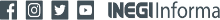 COMUNICACIÓN SOCIAL 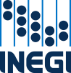 